Poolfüllungsplan 2024Wir bitten Sie nachstehende Einteilungszonen und Befüllzeiten einzuhalten:Zone 1: Kirchenfeld, Steinbruck, Hopfengasse, Kesslastrasse, Ranna, Vest, Steegen, Enzing, Asing, Ort a.d. Straß, Parz a. Öhlstampf, Langenpeuerbach, Unter- und Oberbubenberg, Tiefer-Weg, Besenberg, Thomasberg, Steingrüneredt, Köppensteegen, Teucht, Untertreßleinsbach, MargaretenbergZone 2: Weidenstraße, Akazienstraße, Teichstraße, Erlenstraße, Buchenweg, Hagerstraße, Steindlbachweg, Schieferweg, Narzissenweg, Margaritenweg, Lärchenweg, Nussbaumerstrasse, Ledererweg, Lederwiese, VatershaimerstraßeZone 3: Pfarrhofheuberg, Roseggerstraße, Kolbestraße, Kubinweg, Stifterstraße, Kolbeweg, Kastlingeredt, Heubergstraße, Blumenstraße, Bruck, Niederweiding, Unterheuberg, Fuchshub, Pühret, Spielmannsberg, GartenzeileZone 4: Bahnhofstraße, Hochfeld, Anton-Bruckner-Straße, Strnadtgasse, Dreefsstraße, Badstraße, Bahnfeld, Steegenstraße, Grieskirchnerstraße, Passauerstraße, Brunnenfeldgasse, Klaus-Klaffenböck-Straße, Berggasse, Oberes Brunnenfeld, Maria-Ziegler-Straße, Römergasse, Stefan-Fadinger-Straße, Christof-Zeller-Straße, Rossanger, G-v-Peuerbach-Straße, Graben, Badergasse, Urtlgasse, Hauptstraße, Kirchenplatz, Hans-Doblmaier-StraßeBefüllzeitplan für die jeweilige Zone:Danke für Ihr Verständnis! 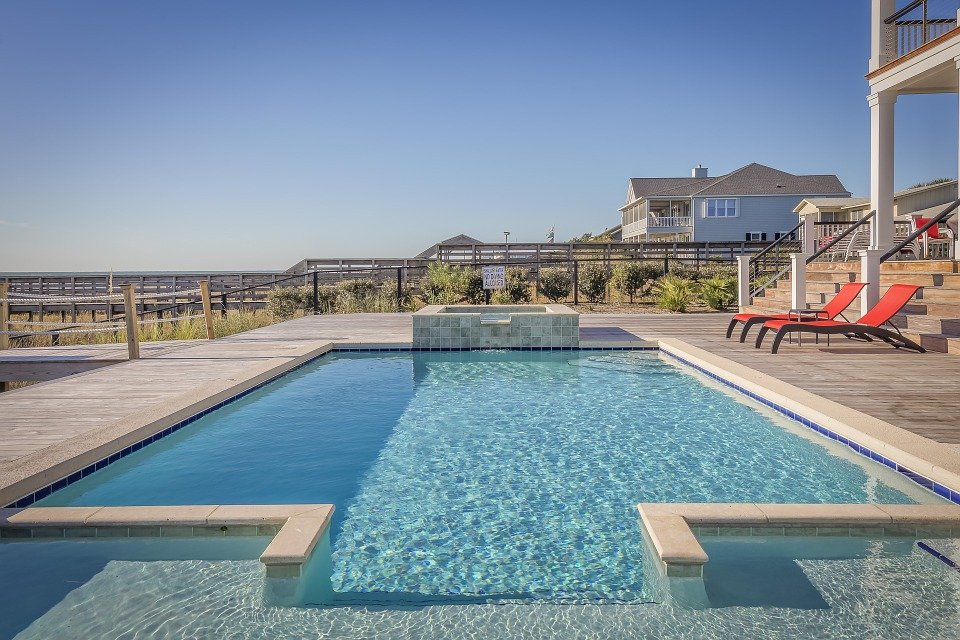 Zone 102.-05.04.202418.-21.04.202405.-08.05.2024Zone 206.-09.04.202422.-25.04.202409.-12.05.2024Zone 310.-13.04.202426.-30.04.202413.-16.05.2024Zone 414.-17.04.202401.-04.05.202417.-21.05.2024